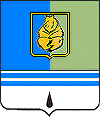 ПОСТАНОВЛЕНИЕАДМИНИСТРАЦИИ ГОРОДА КОГАЛЫМАХанты-Мансийского автономного округа – ЮгрыОт «_06_»_  февраля   _ .				               № 275Об индексации фонда оплаты труда муниципальных учреждений города КогалымаВ соответствии со статьей 144 Трудового кодекса Российской Федерации, статьёй 53 Федерального закона от 06.10.2003 №131-ФЗ                  «Об общих принципах организации местного самоуправления в Российской Федерации», статьёй 43 Устава города Когалыма, учитывая пункт 3 статьи 6 Закона Ханты-Мансийского автономного округа – Югры от 12.11.2011            №106-оз «О бюджете Ханты-Мансийского автономного округа – Югры на 2012 год и на плановый период 2013 и 2014 годов», постановление Правительства Ханты-Мансийского автономного округа - Югры от 27.01.2012 №24-п «Об индексации фонда оплаты труда государственных учреждений Ханты-Мансийского автономного округа – Югры»:1. Осуществить индексацию фонда оплаты труда на 7 процентов:1.1.Муниципальных учреждений города Когалыма в сфере образования и молодёжной политики, здравоохранения, культуры, физической культуры и спорта с 1 января 2012 года.1.2. Муниципальных учреждений города Когалыма, за исключением указанных в подпункте 1.1 пункта 1 настоящего постановления с 1 сентября 2012 года.2. Руководителям структурных подразделений Администрации города Когалыма, в ведении которых находятся отраслевые муниципальные учреждения внести соответствующие изменения в положения об оплате труда, учитывая положения об оплате труда отраслей бюджетной сферы Ханты-Мансийского автономного округа - Югры.3. Комитету финансов Администрации города Когалыма (М.Г.Рыбачок) финансовое обеспечение расходов, связанное с выполнением настоящего постановления, осуществить за счёт средств бюджета города Когалыма, в том числе за счёт межбюджетных трансфертов, получаемых из других бюджетов бюджетной системы Российской Федерации.4. Опубликовать настоящее постановление в газете «Когалымский вестник» разместить на официальном сайте Администрации города Когалыма в сети Интернет (www.admkogalym.ru).5. Настоящее постановление распространяется на правоотношения, возникшие с 1 января 2012 года.6. Контроль за выполнением постановления возложить на заместителя Главы города Когалыма Т.И.Черных.Глава города Когалыма					С.Ф.Какоткин